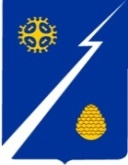 Ханты-Мансийский автономный округ – Югра(Тюменская область)Нижневартовский районАдминистрациягородского поселенияИзлучинскПОСТАНОВЛЕНИЕот 03.05.2023						                                              № 220пгт. ИзлучинскВ соответствии с Постановлением Правительства РФ от 22.12.2022                         № 2385 «О внесении изменений в общие требования к нормативным правовым актам, муниципальным правовым актам, регулирующим предоставление субсидий, в том числе грантов в форме субсидий, юридическим лицам, индивидуальным предпринимателям, а также физическим лицам - производителям товаров, работ, услуг», учитывая протест прокурора Нижневартовского района                                   от 21.04.2023:1. Внести изменения в постановление администрации поселения                   от 26.02.2013 № 35 «Об утверждении Порядка предоставления субсидий                организациям жилищно-коммунального хозяйства из бюджета поселения                на текущий финансовый год, очередной финансовый год и плановый период», изложив подпункт 2.1.4. в новой редакции:«2.1.4. Получатели Субсидии не должны являться иностранными юридическими лицами, в том числе местом регистрации которых является государство или территория, включенные в утверждаемый Министерством финансов Российской Федерации перечень государств и территорий, используемых для промежуточного (офшорного) владения активами в Российской Федерации (далее - офшорные компании), а также российскими юридическими лицами, в уставном (складочном) капитале которых доля прямого или косвенного (через третьих лиц) участия офшорных компаний в совокупности превышает 25 процентов (если иное не предусмотрено законодательством Российской Федерации). При расчете доли участия офшорных компаний в капитале российских юридических лиц не учитывается прямое и (или) косвенное участие офшорных компаний в капитале публичных акционерных обществ (в том числе со статусом международной компании), акции которых обращаются на организованных торгах в Российской Федерации, а также косвенное участие таких офшорных компаний в капитале других российских юридических лиц, реализованное через участие в капитале указанных публичных акционерных обществ.».2. Отделу организации деятельности администрации поселения                    (И.А. Колпикова): опубликовать (обнародовать) постановление путем его размещения                   на официальном сайте органов местного самоуправления поселения;внести информационную справку в оригинал постановления                          от 26.02.2013 № 35.3. Постановление вступает в силу после его официального опубликования (обнародования).4. Контроль за выполнением постановления оставляю за собой. Глава администрации поселения                                                            В.А. БерновикО внесении изменений в постановление администрации поселения от 26.02.2013 № 35          «Об утверждении Порядка предоставления субсидий организациям жилищно-коммунального хозяйства из бюджета поселения на текущий финансовый год, очередной финансовый год и плановый период» 